НОД по информационной безопасности «Безопасный интернет» (старший дошкольный возраст)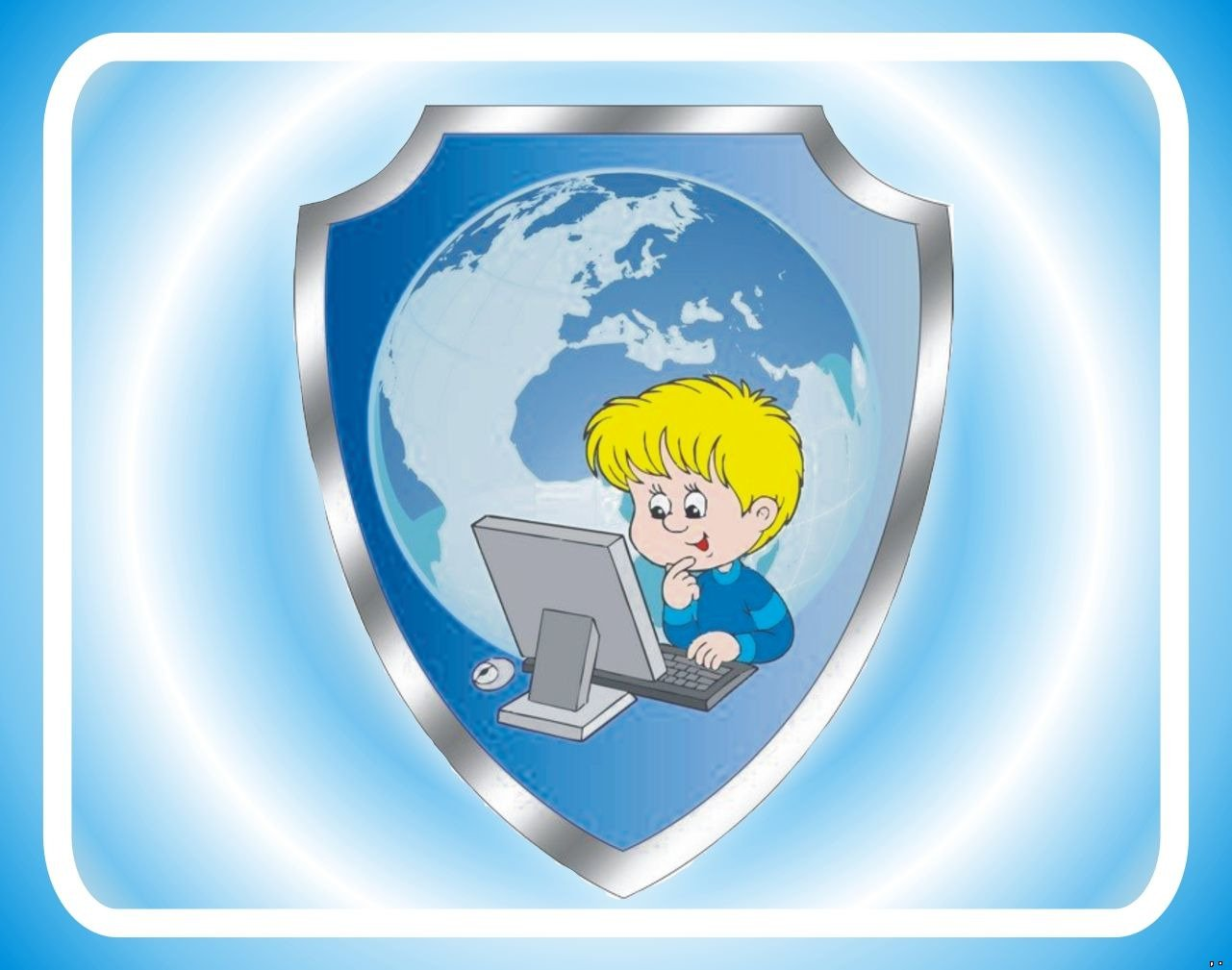 Выполнила воспитатель:Немирова Ю. В.МДОУ «Детский сад № 12»г. ЯрославльЦель: обучение воспитанников основам безопасной работы в интернете, воспитание грамотного и ответственного пользователя сети интернет.Задачи: повышение уровня знаний воспитанников о компьютере, развитие познавательной активности, активизация словаря (монитор, мышка, клавиатура, системный блок, вирус, антивирус, сеть, интернет); повышение уровня осведомленности воспитанников об основных опасностях при пользовании сети интернет; формирование системы действий и способов безопасного использования интернета.Развивать навыки самоконтроля при общении в сети.Воспитывать чувство ответственности за личную безопасность и благополучие семьи.Ход:Звучит песня «До чего дошёл прогресс». Слайд 1Воспитатель: Да, действительно прогресс не стоит на месте. Развивается наука, техника. И сегодня мы будем говорить об очень умной, интересной и полезной машине.Узнайте, о чём пойдёт речь? Он быстрее человекаПеремножит два числа,В нём сто раз библиотекаПоместиться бы смогла,Только там открыть возможноСто окошек за минуту.Угадать совсем не сложноЧто загадка про (компьютер) Слайд 2Воспитатель: Сегодня мы с вами поговорим о компьютере и интернете. А у вас у всех есть дома компьютеры?Дети: даВоспитатель: А что такое компьютер?Дети: ответы детейВоспитатель: Из каких частей состоит компьютер? Отгадайте загадки:Это - чудо чемодан лампа, кнопка да карман.Он окутан проводами, провода и тут, и там.Дети: Системный блок. Слайд 3На столе он перед нами,на него направлен взор,подчиняется программе, носит имя.Дети: Монитор. Слайд 4Нет, она – не пианино, только клавиш в ней – не счесть!Алфавита там картина, знаки, цифры тоже есть.Очень тонкая натура. Имя ей. Дети: Клавиатура. Слайд 5По ковру зверек бежит,То замрет, то закружит,Коврика не покидает,Что за зверь, кто угадает?Дети: Мышка Слайд 6Воспитатель: Молодцы ребята! Да, действительно Компьютер состоит из системного блока, монитора, клавиатуры, мышки. Ребята, а для чего нужен компьютер.Дети: Печатать, играть в компьютерные игры.Воспитатель: Люди разных профессий по-разному используют компьютер. Компьютер нужен в работе архитекторам, конструкторам, бухгалтерам, программистам.Воспитатель: Ребята, как вы думаете, а можно ли за компьютером сидеть долгое время?Дети: Нет, нельзяВоспитатель: А почему?Дети: Может испортиться зрение, осанку.Воспитатель:  Да, совершенно, верно, если долго сидеть за компьютером, может испортиться зрение, осанку, а еще это вредно для нашей нервной системы. Поэтому для работы с компьютером отводится определённое время. А у взрослых бывают перерывы для отдыха. Физкультминутка «Если весело живется, то делай так» Слайд 7Воспитатель: Отгадайте загадкуЕсть такая сеть на светеЕю рыбу не поймать. В неё входят даже дети,Чтоб общаться иль играть. Информацию черпают,И чего здесь только нет!Как же сеть ту называют?Ну, конечно ж, (Интернет)Ребята, а что такое интернет, вы знаете?Дети: Это такое место, где есть любая информация. Слайд 8Воспитатель: Интернет – это сеть, из которой мы берем полезную информацию, переписываемся с друзьями, люди создают собственные сайты, в интернете собрана информация со всего мира. Там можно отыскать словари, энциклопедии, газеты, произведения писателей, музыку. Можно посмотреть фильмы, теле- и радиопередачи, найти массу программ для своего компьютера, поиграть в игры, но там много и вредной информацииВоспитатель: А вы знаете, что подключаться к интернету нужно только вместе с родителями. Потому что в интернете много информации, которая не безопасна для детей. Скачивать с интернета игры, музыку и загружать файлы нужно только в присутствии взрослых! А вы знаете правила работы в интернете? Предлагаю вам всем вспомнить и запомнить эти не сложные правила. Слайд 9 - 15Воспитатель – А что обычно ребята вы делаете за компьютером?Дети: Играем в игры, смотрим мультфильмы. Воспитатель: В какие игры вы играете? А какие мультфильмы любите?Дети: ответы детейВоспитатель: Игры тоже бывают разные полезные, которые развивают внимание, память, мышление, учат вас считать. А есть игры, которые учат нас не не добру в них стреляют и убивают, в такие игры играть нельзя!В моем компьютере есть интересные игры для детей вашего возраста. Вы хотите познакомиться с ними? Слайд 16Воспитатель: А вы хотите поиграть?Дети: ДаВоспитатель: Предлагаю вам поиграть в компьютерную игру «Прочитай слово и найди картинку». Слайд 17Молодцы справились! Слайд 18Компьютер зависает и появляется синий экран.Воспитатель: Что ребята случилось с компьютером, может он сломался? Что делать, кого позвать на помощь? Ребята, кто из мультипликационных персонажей разбирается в компьютерах?Дети: – Незнайка, Лунтик, Фиксики)Воспитатель: Конечно ребята, нам помогут Фиксики! Слайд 19 А как же нам их позвать? Может напишем письмо?  Ой нет, письмо идет очень долго. Может быть мы переключимся на мой телефон и  напишем Фиксикам в чате, они прочитают и с нами свяжутся! Дети: Давайте напишем. ЩелчокВоспитатель: Делает вид, что пишет и приглашает Фиксиков на помощь. Кто ребята объяснит Фиксикам, что у нас случилось с компьютером? ЩелчокДети: (ребенок объясняет, что случилось с компьютером)Воспитатель: Фиксики пока разбираются с нашим компьютером, а мы пока разомнемся. (дети делают разминку).РазминкаЗа компьютером игралиИ немножко мы усталиМы на плечи руки ставим, начинаем их вращатьТак осанку мы исправим, 1 2 3 4 5Руки ставим перед грудью, в стороны разводимМы разминку делать будем, при любой погодеРуку правую вверх поднимаем, левую вниз опускаемМы меняем, их меняем, плавно двигаем рукамиА теперь давайте вместе пошагаем все на месте. Щелчок Фиксик отвечают ЩелчокСиний экран, звучит музыка появляется вирус Вирус: Ха- ха ваш компьютер под угрозой!Я мастер маскировки,Троянский вирус злой.Могу файлы я стиратьИ компьютер ваш сломатьИ вам не победить меняНет антивируса у васХа- ха – ха.Слайд 20Фиксики: Не волнуйтесь ребята, мы вам поможем. Обязательно, нужно защищать свой компьютер и устанавливать антивирус, он не дает вирусам вот таким вод злым попадать в компьютер, а на вашем компьютере антивируса нет. Нужно его прямо сейчас установить. Слайд 21Вирус: Ой помогите, плохо мнеАнтивирус в голове.Слайд 22Фиксики: Вот теперь ваш компьютер в безопасности, пользуйтесь им! На прощанье мы хотим, чтобы вы вспомнили правила работы в интернете, а помогут вам герои сказок.Слайд 23«Волк и 7 козлят»Воспитатель: Какое правило можно придумать, посмотрев на этот слайд?Дети: Не заходить без родителей в интернет.Слайд 24«Красная шапочка»Воспитатель: Как вы думаете, какое правило можно сформулировать.Дети: Не разговаривай с незнакомцами. Слайд 25«Золотой ключик, или Приключения Буратино»Воспитатель: Придумали правило?Дети: Опасайся мошенников. Воспитатель: Не сообщай никому свои пароли, не посылай СМС в ответ на письма от неизвестных людей.Фиксик: Молодцы ребята.Но не забывайте ребята, что в игры играть можно только 15 минут в день!Приглашаем вас на веселую зарядку “Помогатор” (дети с Фиксиком делают веселую зарядкуФиксики: Мне пора, а вы посмотрите мультфильм «Безопасный интернет» и соблюдайте правила по работе с компьютером.